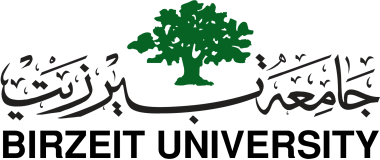 لجنة البحث العلميطلب دعم مشروع بحثيهل تم التقدم بهذا المشروع في السابق للدعم من لجنة البحث العلمي في الجامعة ؟ إذا كان الجواب نعم فمتى تم ذلك, وما هو الجديد مقارنة بالمقترح السابق؟               هل تم التقدم بهذا المشروع للدعم من جهات أخرى ؟ إذا كان الجواب نعم فيرجى تحديد الجهة و مقدار الدعم المطلوب/المقر من تلك الجهة؟في إطار سعيها لتغزيز البحث العلمي فإن جامعة بيرزيت تولي أهمية كبيرة لتشجيع الباحثين على مناقشة قضايا أخلاقيات البحث بشكل يضمن التزامهم بالمعايير الأخلاقية في عملية البحث ويساهم في ضمان سلامة  موقفهم خلال عملية البحث من نواحي مختلفة. إن الآلية الرئيسة لعملية المراجعة هي المراجعة الذاتية من قبل الباحثين. وبالإضافة إلى المراجعة الذاتية، من الضروري ضمان توفر الحد الأدنى من الحماية للمجتمع، والبيئة وللمشاركين في البحث الذي أقرته جامعة بيرزيت بما يتوافق مع المعايير السائدة دوليا، ومع رسالة الجامعة. لذلك، تطلب الجامعة من كل باحث/ة أو فريق بحث مراجعة المبادئ التوجيهية لأخلاق البحث في جامعة بيرزيت (https://ritaj.birzeit.edu/university-laws)، والتأكد من مواءمة مشروع البحث مع هذه المبادئ، ومن ثم فحص الحاجة إلى تقديم مشروع البحث للمراجعة إلى إحدى اللجان التي تقوم بذلك في الجامعة وفقا للمبادئ المشار إليها أعلاه.لتسهيل عملية المراجعة الرجاء وضع علامة (x) في المربعات المناسبة أدناه (توضع الشارة في كل المربعات المناسبة)، مع ملاحظة أن وضع (x) في أي من المربعات التالية قد يتطلب عرض البحث على إحدى لجان أخلاق البحث (كما هو موضح في الجدول أدناه): لا يحتاج إلى مراجعة أي من لجان أخلاق البحث العلمييتطلب مراجعة لجنة أخلاق البحث العلمي على مستوى الوحدةيتطلب مراجعة لجنة أخلاقيات البحث المركزيةلقد قمت وفريق الباحثين بمراجعة المبادئ التوجيهية لأخلاقيات البحث في جامعة بيرزيت، ووفقا لها فإن مشروع البحث هذا:توقيع الباحث الرئيس (عن الباحثين المشاركين في المشروع): __________________عنوان مشروع البحث:عنوان مشروع البحث:    تاريخ الطلب:    تاريخ الطلب: مقدم الطلب:الاسم مقدم الطلب:الدائرة مقدم الطلب:البريد الالكترونيشركاءو باحثينيرجى إدراج أسماء الشركاء والباحثين ضمن المشروع ومعلومات الإتصال بهم. إذا كان المشروع يقتصر على بحث متعلق برسالة ماجستير فيرجى ذكر إسم الطالب. يرجى إدراج أسماء الشركاء والباحثين ضمن المشروع ومعلومات الإتصال بهم. إذا كان المشروع يقتصر على بحث متعلق برسالة ماجستير فيرجى ذكر إسم الطالب. يرجى إدراج أسماء الشركاء والباحثين ضمن المشروع ومعلومات الإتصال بهم. إذا كان المشروع يقتصر على بحث متعلق برسالة ماجستير فيرجى ذكر إسم الطالب. عدد الأشهر اللازمة لإنهاء المشروع: عدد الأشهر اللازمة لإنهاء المشروع: عدد الأشهر اللازمة لإنهاء المشروع: إعتبارات أخلاقيات البحثالبحث المقترح يتضمن التفاعل مع مشاركين من البشرالبالغين (15 سنة أو أكثر).2البحث يتضمن مشاركين من الأطفال (أقل من 15 سنة من العمر).3البحث المقترح يتطلب جمع بيانات  تتعلق بتدوين أسماء أو أية معلومات أخرى تدلل على هوية المشاركين.3منهجية البحث المقترح تتطلب تدخّل مباشر فيزيائي أو فسيولوجي في جسم الإنسان من مثل سحب دم بشري، أو أخذ خزعة، أو سحب سوائل من الجسم، أو تعريضه للأشعة السينية، أو يتضمن تجارب صحية أو سريرية.2منهجية البحث المقترح تشمل تجارب سيكولوجية، أو اجتماعية، أو تتطلب الانخراط في الجماعات المبحوثة.3البحث يتضمن تحليل معلومات أو إحصائيات  جمعت من قبل اخرين أو تحليل نصوص منشورة أو متوفرة لدى الجمهور .1البحث يهدف إلى التأثير على السياسات، أو التشريع.3البحث يتضمن إمكانية الترويج لمصالح جزئية أو حزبية.3البحث يتطلب إجراء تجارب على الحيوانات.2توجد للبحث تأثيرات على البيئة.2توجد اعتبارات أخلاقية لهذا البحث غير المشار إليها في هذه القائمة (الرجاء التوضيح أدناه):__________________________________________________________________________________________________________لا يحتاج إلى مراجعة أي من لجان أخلاق البحث العلمييتطلب مراجعة لجنة أخلاق البحث العلمي على مستوى الوحدةيتطلب مراجعة لجنة أخلاقيات البحث المركزيةملخص(Abstract) :يوضح الملخص باختصار مشكلة البحث، أهمية البحث، منهجية البحث، والحصيلة النهائية التي سيتم التوصل إليها.خلفية عامة (Background and State-of-Art ): (صفحتين  إلى ثلاثة صفحاتً)قد تكون الخلفية نظرية أو تاريخية أو مراجعة أدبيات سابقة تتعلق بالموضوع، ويفضل أن تكون شاملة وتعتمد على دراسات حديثة أجريت عالمياً ومحلياً. يرجى عدم الاكتفاء بسرد الأدبيات سرداً أصماً بل يجب تحليلها و ربطها بما يهدف البحث إنجازه.مشكلة البحث/أهداف البحث (Research Problem/Research Goals) :يجب أن تكون مشكلة البحث/أهداف البحث محددة وواضحة.  فرضيات البحث (Hypotheses) :في بعض الأبحاث، وبخاصة عندما تكون مشكلة البحث محددة ومصاغة جيداً، لا تعتبر الفرضيات ضرورية.أهمية البحث(Importance and Expected Impact)  : . الجديد في البحث بالمقارنة مع الأبحاث السابقة، أو ماذا سيضيف البحث على المعرفة العلمية  الموجودة(original contributions).. مساهمة البحث في معالجة قضايا معينة في المجتمع وفي الحياة اليومية (impact).. يرجى عدم الاكتفاء بتوضيح أهمية موضوع البحث فقط  بل توضيح أهمية مشروع البحث المقترح بالذات.منهجية البحث (Research Methodology): يجب أن تكون المنهجية واضحة ومفصلة:(1) نوع البحث (نظري أو ميداني، كمي أو كيفي، تجريبي، مختبر...الخ).(2) الفئات والعينات المستهدفة (نوعها، حجمها، كيفية إختيارها وأماكنها).(3) الأدوات المستخدمة (إستبانة، أجهزة...الخ). (4) طريقة التحليل (جداول، تحليل إحصائي معين، تحليل كيفي...الخ) وطريقة تقييم الإنجاز.(5) الإطار الزمني لإنجاز البحث.(6) طاقم البحث (مع ضرورة توضيح دور ومسؤولية كل واحد).الحصيلة النهائية(Outcomes and Deliverables): قد تكون الحصيلة النهائية المتوقعة نشر بحث أو كتاب أو تقرير أو تحضير برنامج أو بناء جهاز معين..الخ. الميزانية (Budget):يجب تفصيل الميزانية وتوضيح مركباتها مثل عمل ميداني، أجرة مساعد بحث، كتب، أجهزة .........الخ يجوز تخصيص مبالغ لمساعدي البحث، أما للباحثين أنفسهم فيجوز فقط طلب بدل عمل إِضافي (على الاَّ يزيد عبء عضو الهيئة التدريسية الإِجمالي بما في ذلك العبء المحسوب للبحث عن 15 ساعة معتمدة في الفصل الواحد). كما يجوز بموافقة العميد أن يتم تخفيض العبء التدريسي بدلاً من العمل الإضافي بشرط أن يتم إِناطة تدريس العبء المخفض كعمل إِضافي لعضو هيئة تدريسية آخر.لا يجوز تخصيص أية مبالغ للباحثين من خارج الجامعة، إلا إذا كانت مشاركتهم على شكل تقديم خدمة وليس كباحثين. ويجب أن تبين الميزانية المبالغ المخصصة لكل خدمة إن أمكن. لا يجوز أن تتضمن الميزانية ثمن تجهيزات  إلا إذا كانت ضرورية ومبررة لإنجاز البحث.لا يمكن إدراج بنود سفر الى مؤتمرات علمية.    تقديم مشاريع بحث سابقة (Previous Projects): يجب توضيح طلبات دعم سابقة قدمت إلى جامعة بيرزيت، كمية الدعم وما تم إنجازه في هذه المشاريع. الرجاء إِرفاق أية منشورات نتجت عنهاالباحثين  (Researchers): يرجى عرض السيرة البحثية لكلٍ من الباحثين بشكل مختصر (5-8 أسطر عن كل باحث).  قائمة بالحكام المقترحين  (List of Suggested Referees): يرجى   كتابة أسماء ومعلومات الاتصال لثلاثة حكام مقترحين من داخل وخارج الجامعة.  المراجع (References): يفضل أن تكون المراجع حديثة، ومتنوعة لغوياً وفكرياً، وتغطي دراسات محلية/ فلسطينية وأخرى عالمية وأن يتم تناولها في المراجعة الأدبية.  